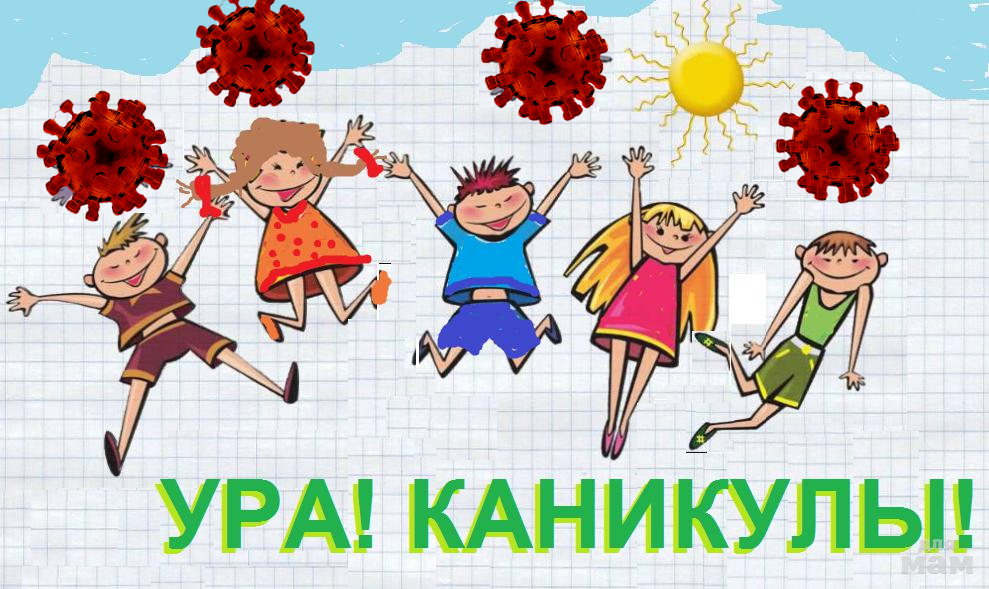 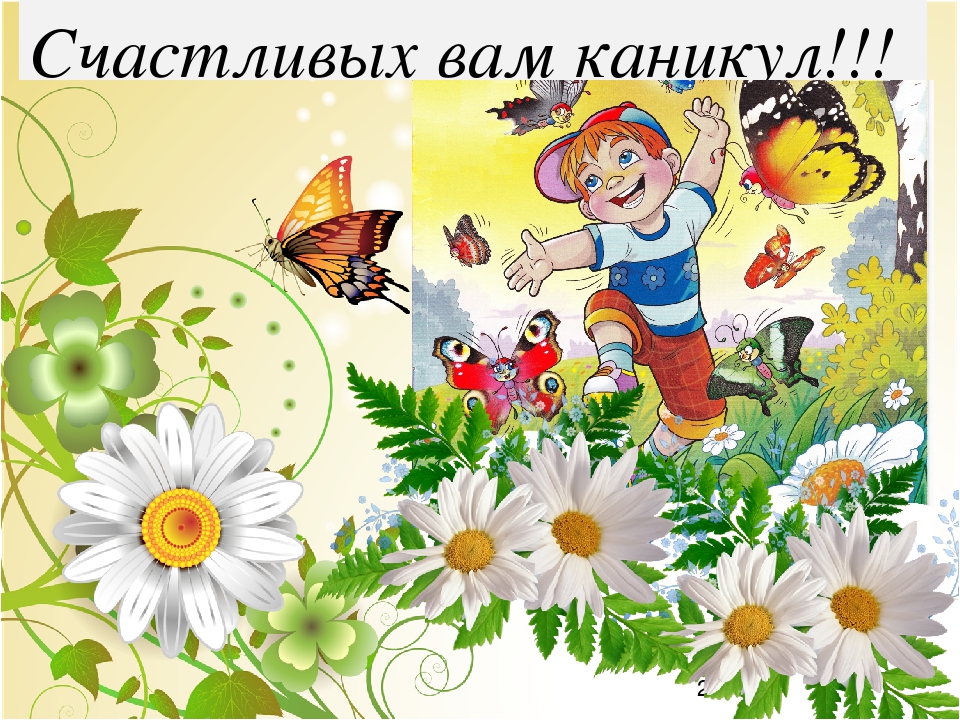 Название кружкаФ. И. О. руководителяКласс День занятийВремя проведения«Школа здоровья»Бирюков М. О.7-8понедельник11.00 – 11.35«Калейдоскоп творческих дел»Почивалова С. В.Соколова Е. В.7-8среда11.00 – 11.35«Основы моей безопасности»Горелов И. П.7-8пятница11.00 – 11.35